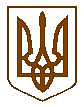 УКРАЇНАБілокриницька   сільська   радаРівненського   району    Рівненської    областіВ И К О Н А В Ч И Й       К О М І Т Е ТРІШЕННЯвід  20  вересня  2018  року                                                                              № 152                                                                     Про присвоєння поштовоїадреси на земельну ділянку	Розглянувши  заяву  гр. Кушнерук Сергія Петровича  про присвоєння  поштової адреси на земельну ділянку в с. Антопіль, Рівненського району Рівненської області та подані ним документи, керуючись п.п. 10 п.б ст. 30 Закону України «Про місцеве самоврядування в Україні», виконавчий комітет Білокриницької сільської радиВ И Р І Ш И В :Присвоїти поштову адресу на земельну ділянку гр. Кушнерук С.П. з кадастровим номером 5624680700:03:011:0067, -  с. Антопіль,                       вул. Казацька, 59.  Сільський голова                                                                                    Т. Гончарук